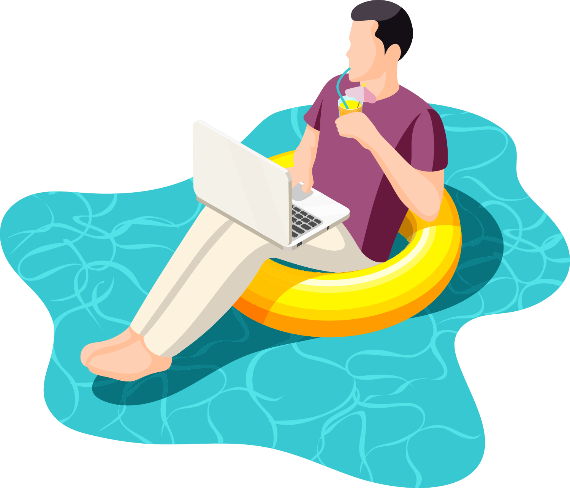 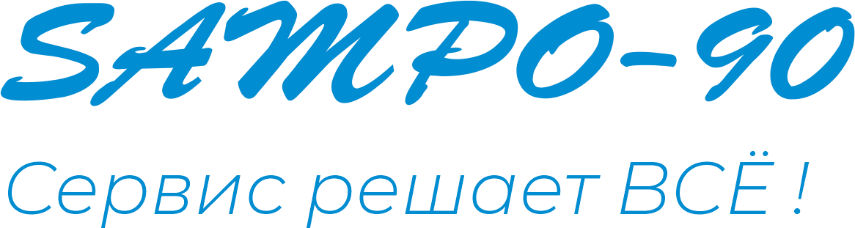 г. Петрозаводск, пр. Ленина 10 - 3тел./факс   +7 (814-2) 76-50-37,тел./факс   +7 (814-2) 76-18-70,E-mail :  anton@sampo90.ru,  Afremoff@gmail.com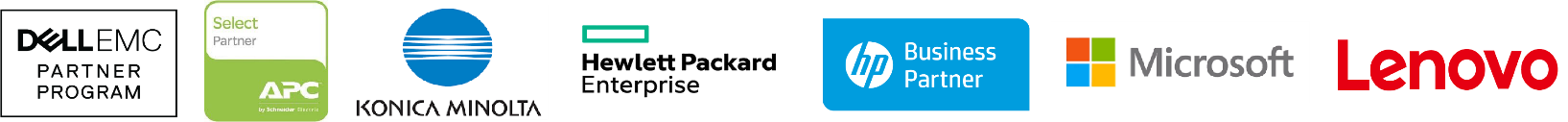 
СЕГОДНЯ НА СКЛАДЕ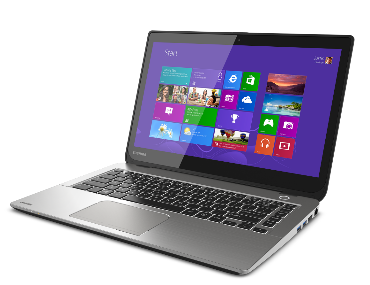 
Ноутбуки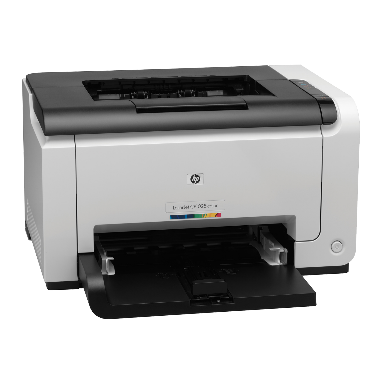 Принтеры и МФУ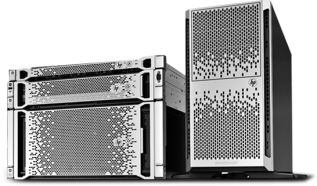 Серверы и СХД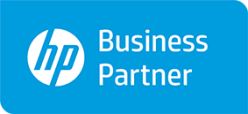 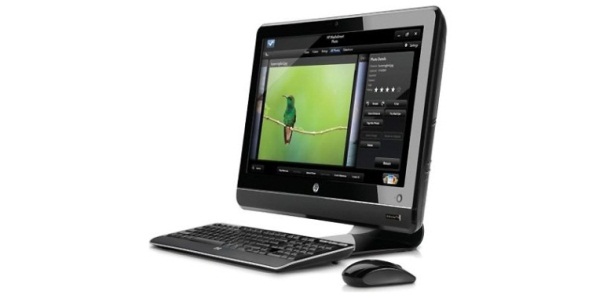 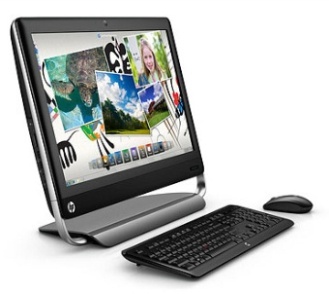 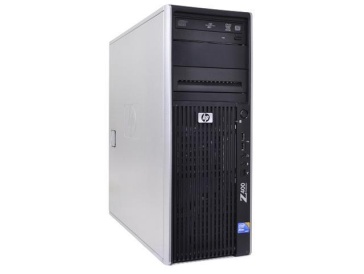 г. Петрозаводск, пр.Ленина 10 -3тел./факс   +7 (814-2) 76-50-37,тел./факс   +7 (814-2) 76-18-70,E-mail :  sales@sampo90.ruПК и Моноблоки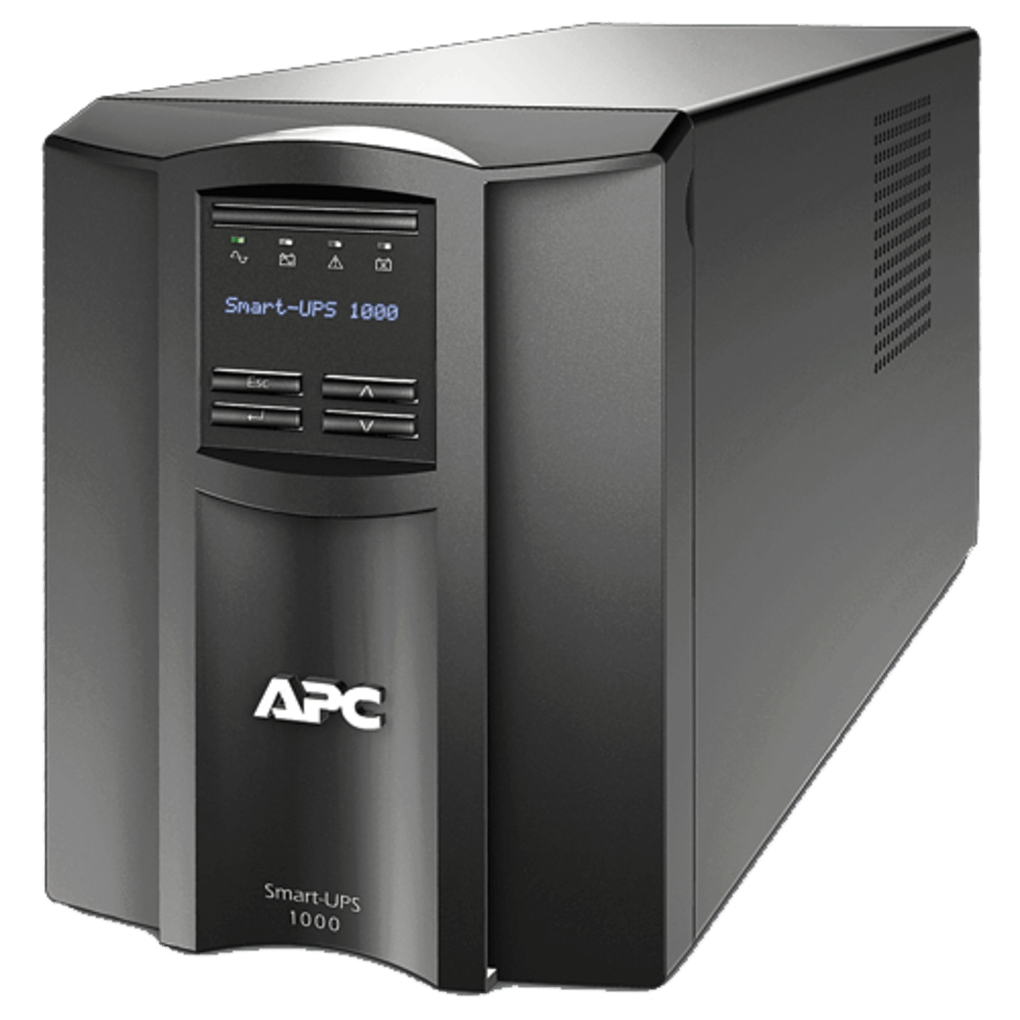 ИБП и стабилизаторы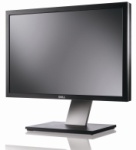 Мониторы1.07.2023  Арт.ХарактеристикаЦенаНоутбук HP EliteBook 850 G5 CORE i5-8250U 1.6GHz,15.6" FHD (1920x1080) IPS, 8Gb DDR4-3200MHz(1),256Gb SSD NVMe,Al Chassis,56Wh,FPS,Kbd Backlit,Numpad,1.7kg,1yw,Win10Pro62 000G515-1274Ноутбук DELL G15 5510 G515-1274 15.6"(1920x1080) Intel Core i5 10200H(2.4Ghz)/8GB SSD 512GB/nVidia GeForce RTX 3050 4GB/Win11115000Ноутбук HP EliteBook 820 G4 CORE i5-7200U 1.6GHz,12.5" FHD (1920x1080) IPS, 8Gb DDR4-3200MHz(1),256Gb SSD NVMe,Al Chassis,56Wh,FPS,Kbd Backlit,Numpad,1.2kg,1yw,Win10Pro39 000NB660-NNC-001IRBIS NB660 13.5" 3000*2000 3:2 full screen LCD IPS, Pentium J3710, 4G/128G, 5000mAh/7.4V,1M FF, Full metal ,glass panel,SSD support , Windows 102100017NBC2004-NC1IRBIS 17NBC2004 17" AMD Ryzen R3 3200U, 17"LCD 1920*1200 IPS , 8+256GB SSD, AC wifi, camera: 2MP, 5000mha battery, plastic case, backlight keyboard, win11 pro499004ZB78A#B19Принтер HP Laser 107w (A4,1200dpi,20ppm,64Mb,Duplex,USB 2.0/Wi-Fi,AirPrint,HP Smart,1tray 150, 1y warr, cartridge 500 pages in box, repl.SS272C)10500W1A31A#B09МФУ HP LaserJet Pro MFP M428dw RU (p/c/s, A4, 38 ppm, 512Mb, Duplex, 2 trays 100+250,ADF 50, USB 2.0/GigEth/Dual-band WiFi with Bluetooth Low Energy ,Cartridge 10 00065000CP3525X(ref)HP COLOR LaserJet CP3525x <CC471A> (A4, 30стр/мин, 512Mb, LCD, USB2.0, сетевой, двусторонняя печать, три лотка) 45000HPE Proliant  ML350 Gen9 2xE5-2667v4 x2 Processor Kit / 4x8GB PC4-2400 RAM/8xSFF / P440ar 2Gb +fbwc, 2x800w  psu, iLo4 Adv, Bezel, pads  (склад ДЕМО )350 000HPE Proliant  DL380p Gen9 2xXeon E5-2667v4. 3.2Mzh/ 2x32GB PC4-2400 RAM/8xSFF no caddy / P440i 1Gb +fbwc, 2x500w  psu, iLo4 Adv  (склад ДЕМО ) 195 000ПК DELL Optiplex 3040 Core-i5 -6500T, 3200Mzh,8 GB, 500GB,SFF, Win10Pro (DEMO)35 000ПК ProDesk 600 G2 Core-i5 -6500T, 2500Mzh,8 GB, 250GB,mini, Win10Pro (DEMO)35 000Моноблок LENOVO S500Z AIO 23,8" FullHD IPS AG Non-Touch, Core i5-6200U, 16Gb, 256GB SSD, Intel HD 620 , 1YW, Win10, DWDRW, Wi-Fi/BT, KB&Mouse (REF)45 0005090-0670ПК Dell Optiplex 5090 MT Core i5-10505 (3,2GHz) 8GB (1x8GB) DDR4 256GB SSD Intel UHD 630 TPM W10 Pro 1YW90500 3681-2567ПК Dell Vostro 3681 SFF Core i3-10100 (3,6GHz) 4GB (1x8GB) DDR4 256GB SSD Intel UHD 630 MCR Linux 1 year NBD55 5005400-2348Моноблок Dell Inspiron AIO 5400 23,8" FullHD IPS AG Non-Touch, Core i3-1115G4, 8Gb, 256GB SSD, Intel HD 620 , 1YW, Win10Home, Silver Arch stand, Wi-Fi/BT, KB&Mouse94000HP Z440Рабочая станция HP Z440 Quadro m4000; 1x700W, Xeon E5-2667v3(8 Core, 3.2/3.6  GHz, 9,6Gt/s), 64GB 2400Т DDR4R 240gb SSD (REF)99000HP Z2Персональный компьютер HP Z2 Tower G4,i5-8500@3.00Hz 6-Core,16GB RAM,512NVMe75000LI32111CT00Источник бесперебойного питания LIEBERT itON 600VA/360W, 230V, 2xSchuko Outlet6000LC24F390FHIXCIМонитор Samsung 23.5" C24F390FHI VA LED изогнутый 16:9 1920x1080 4ms 250cd 3000:1 178/178 D-Sub HDMI БП внешний Glossy Black14500E2723HN.Dell 27" E2723HN BK/BK (IPS; 16:9; 300 cd/m2; 1000:1; 5ms; 1920x1080x60Hz; 178/178; VGA; HDMI 1.4; Tilt; VESA) БЕЗ EU кабеля в комплекте 22000E2423HNDell 23,8" E2423HN BK/BK ( VA; 16:9; 250cd/m2; 1000:1; 5ms; 1920x1080; 178/178; VGA, HDMI) 17500